I.E.D. JOSÉ FÉLIX RESTREPOCuestionario música grado sexto 6º. 3er periodo¿Qué es solfeo?¿Qué es pulso?¿Qué es pentagrama? Dibújelo.¿Qué son líneas adicionales en el pentagrama? Haga en su cuaderno cuadriculado o pentagramado un ejemplo gráfico.Mencione y señale por medio de un dibujo las partes de las notas musicales.¿Cuáles son las figuras musicales? Dibújelas y haga un plana de cada una  con su silencio respectivo, con título, de una página cada una, siguiendo los siguientes ejemplos: REDONDA Y SU SILENCIO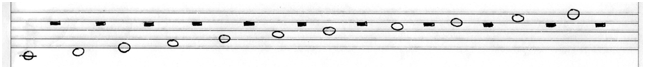 BLANCA Y SU SILENCIO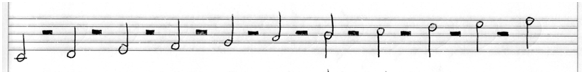 NEGRA Y SU SILENCIO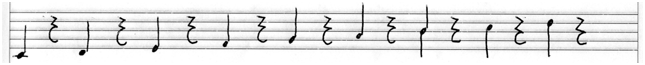 CORCHEA Y SU SILENCIO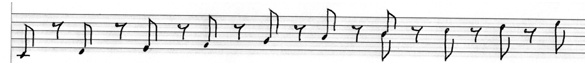 SEMICORCHEA Y SU SILENCIO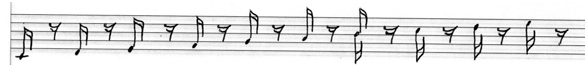 FUSA Y SU SILENCIO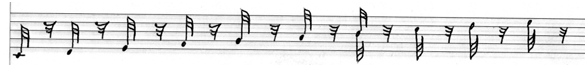 SEMIFUSA Y SU SILENCIO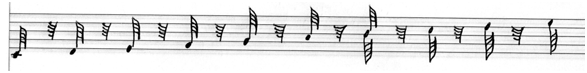 ¿Cuáles son las notas musicales? Menciónelas.¿Qué es un intervalo en música?Dibuje la gráfica de clave de sol que aparece en este link: http://musicajfr.jimdo.com/sexto/teor%C3%ADa/; y mencione para qué sirve la clave de “sol”.¿A partir de qué línea del pentagrama se comienza hacer la clave de sol?Haga una plana de la clave de sol de una página siguiendo los siguientes pasos para realizarla.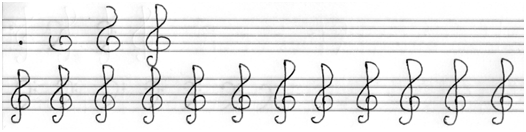 ¿Qué es un compás en música?¿Por medio de que esta señalado el indicador de compás?¿Para qué sirve o que señala el numerador en el indicador de compás?¿Para qué sirve o que señala el denominador en el indicador de compás?¿Cuál es la unidad de las figuras musicales?Dibujar la marcación a cuatroDibujar y practicar los ejercicios que aparecen en este link: http://musicajfr.jimdo.com/sexto/teor%C3%ADa/pr%C3%A1ctica-te%C3%B3rica/Copiar o las partituras de las siguientes canciones:Mi Canto.Himno a la alegría.Himno Colegio José Félix Restrepo I.E.D.Señalar en las tres partituras, debajo de cada figura, que nota se está señalando según la posición en el pentagrama y la gráfica del punto “9” de este cuestionario.A continuación se mostrará un ejemplo de cómo es el desarrollo de este trabajo.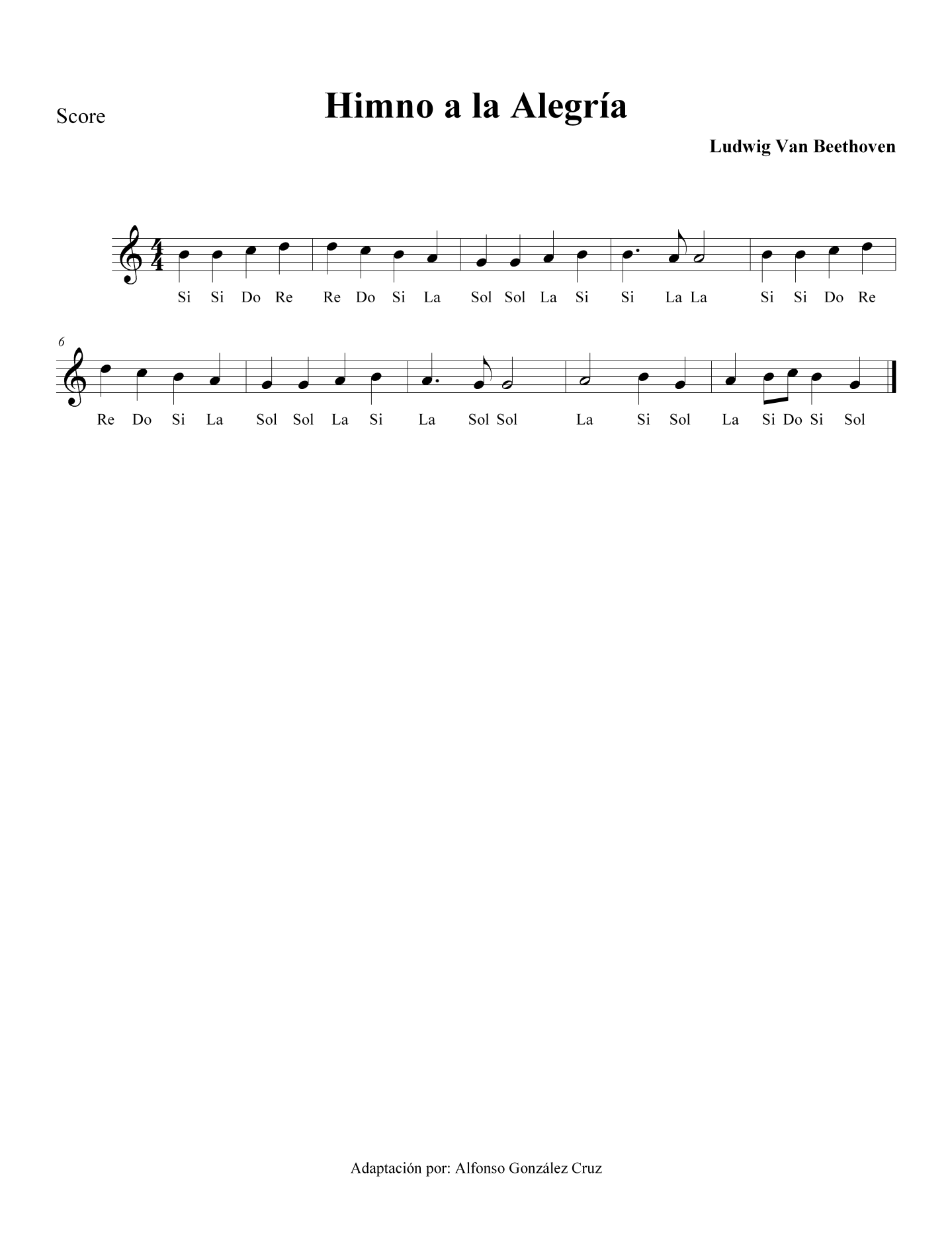 A continuación se encuentran las partituras a trabajar: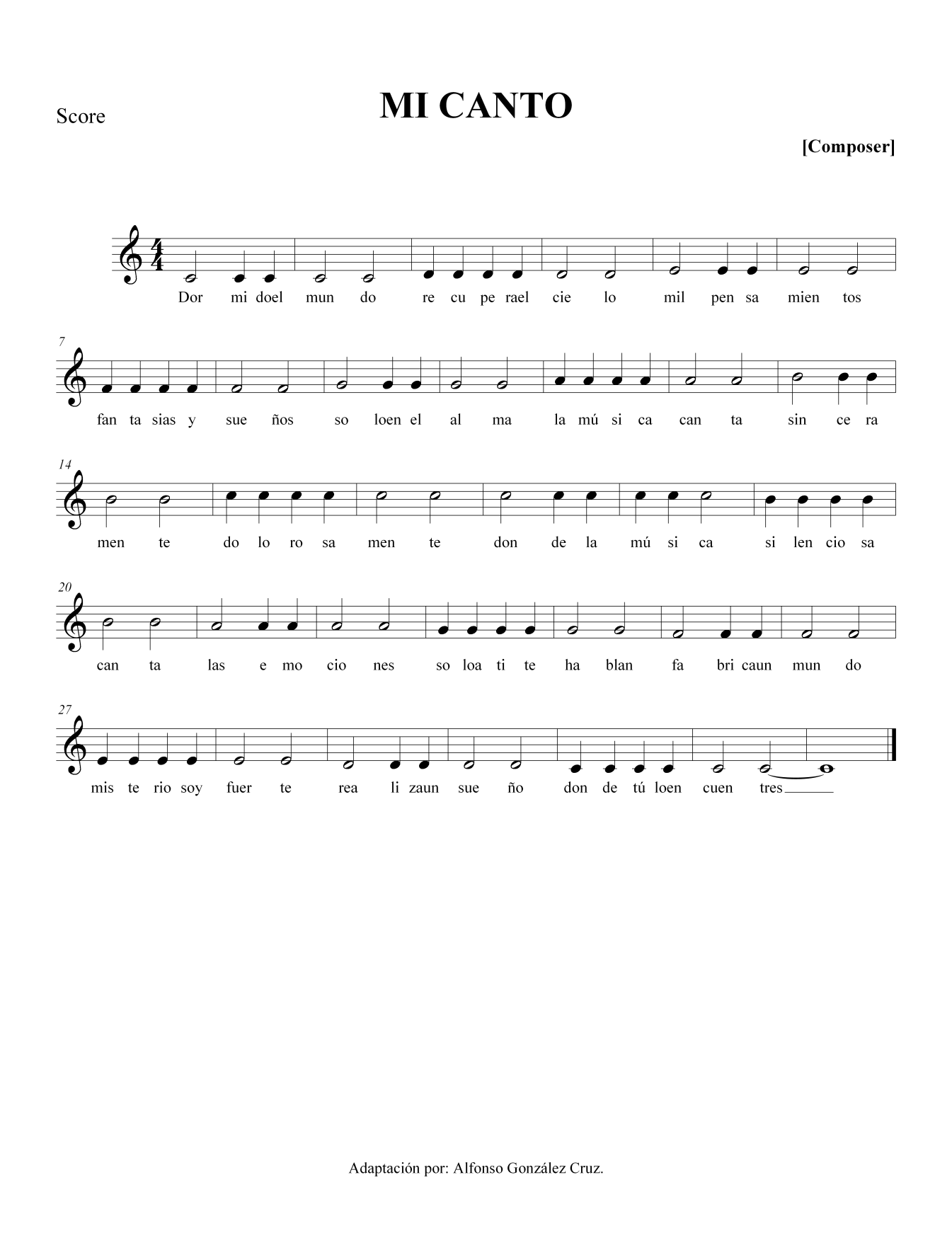 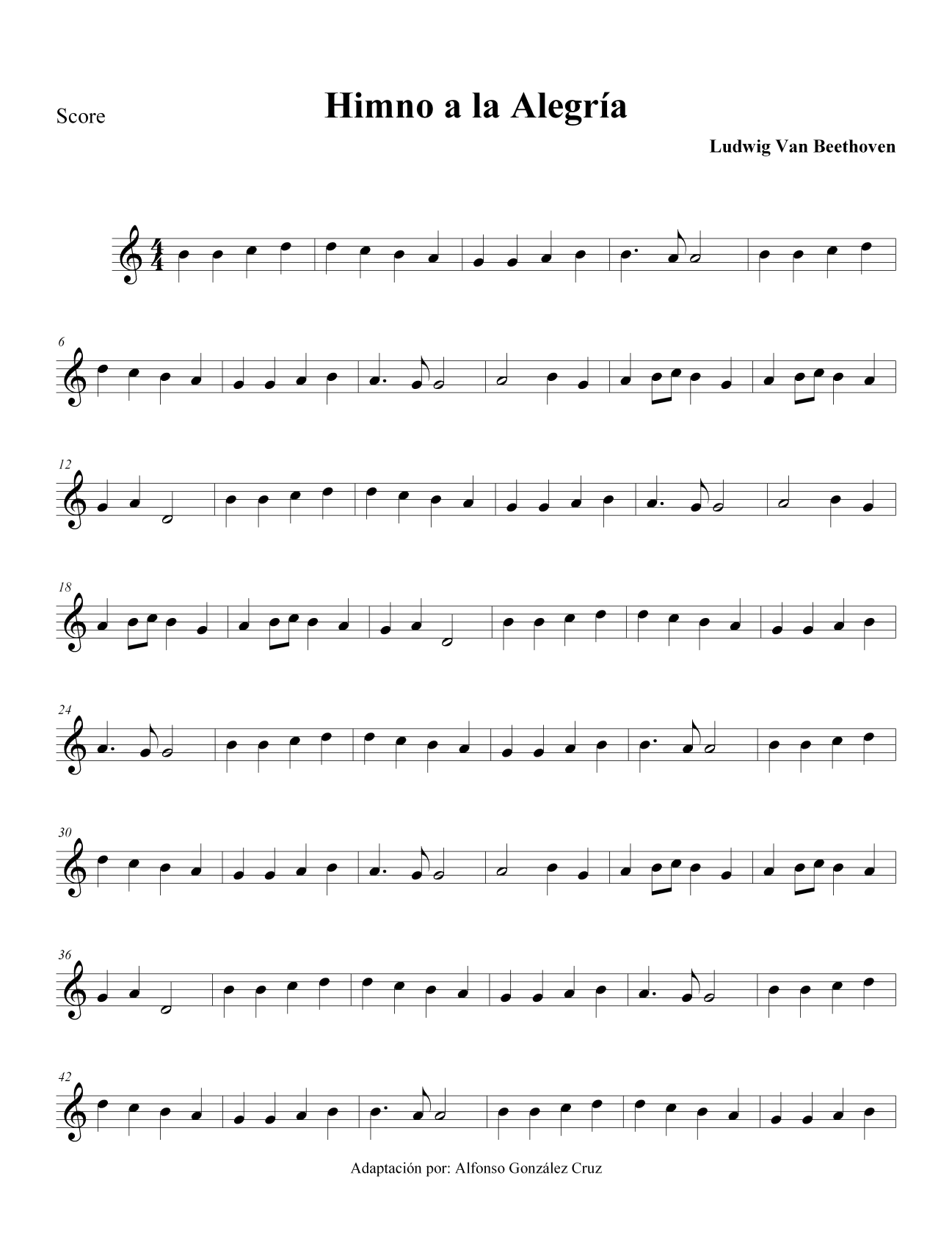 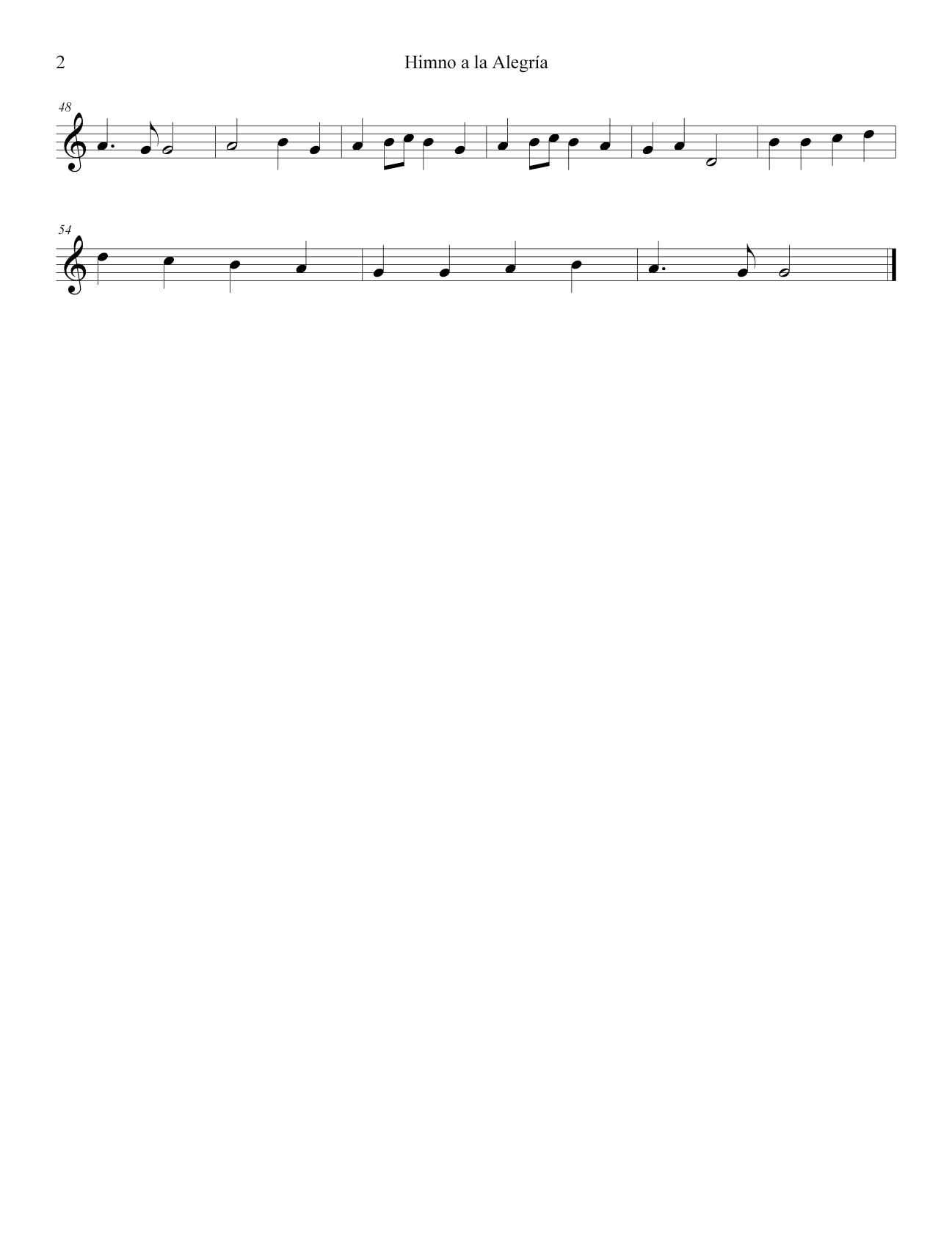 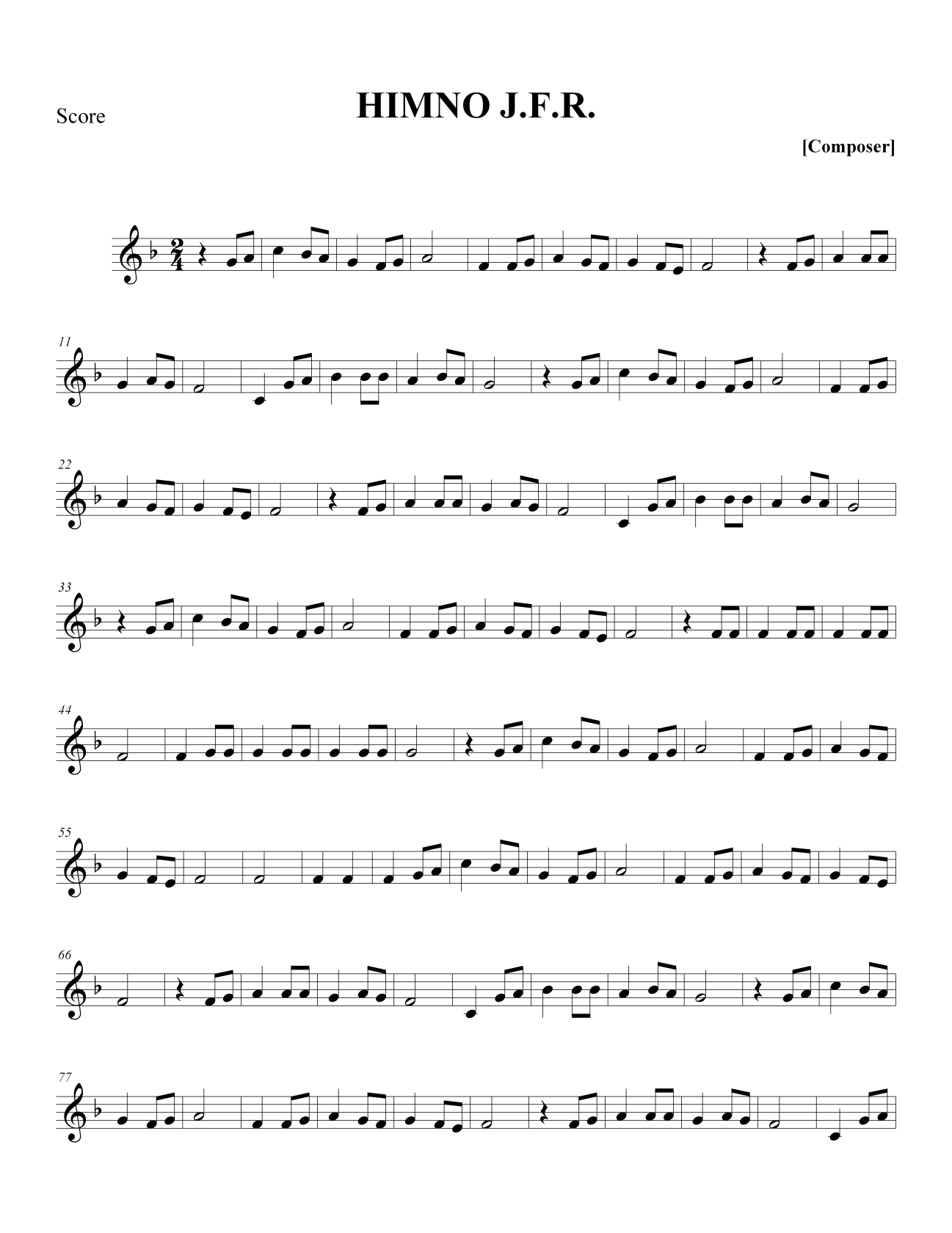 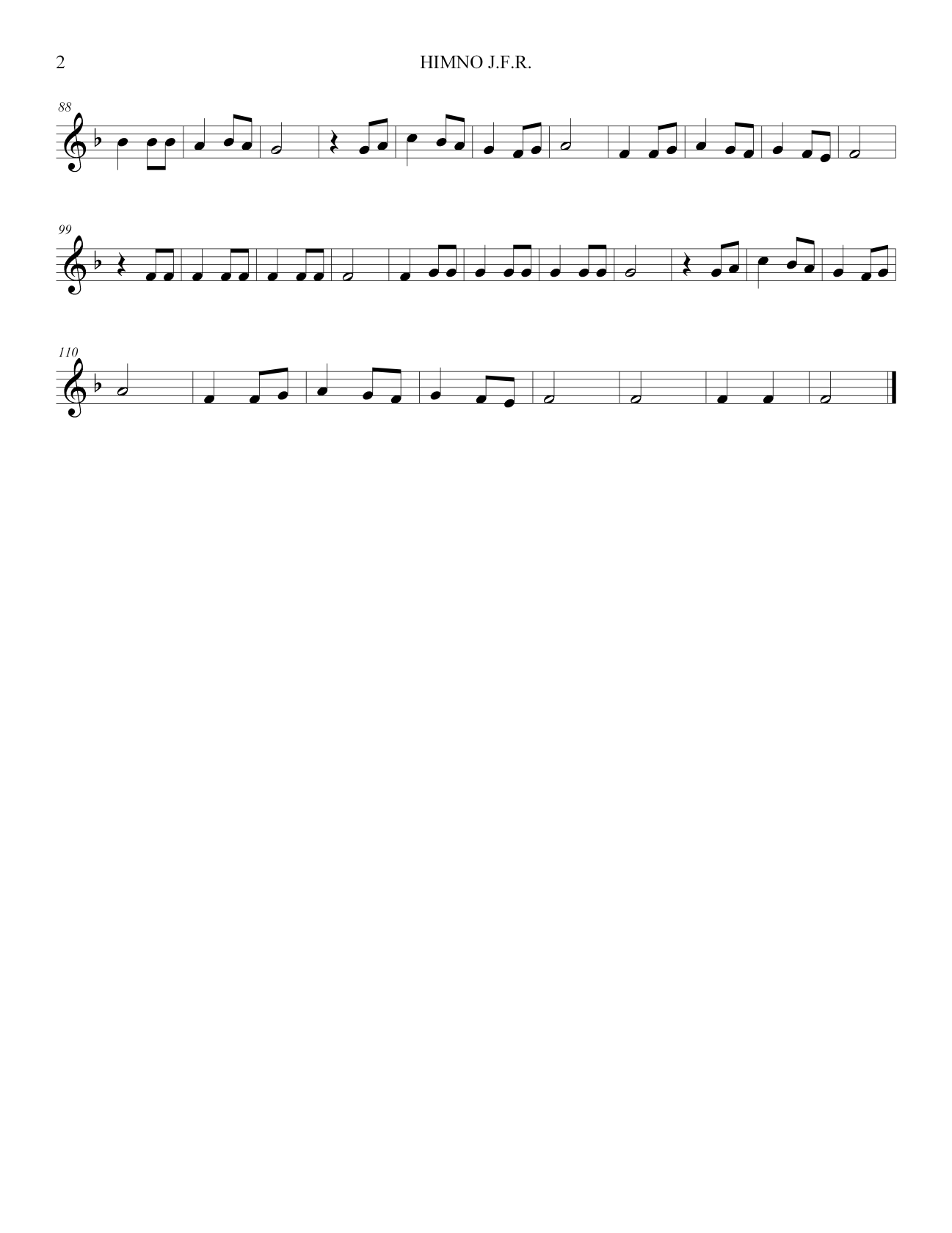 